Культура речевого общения. Официально- деловой стиль.Для успеха в общении очень важно учитывать интересы, ценности адресата, его ожидания и цели, а также сферу общения.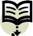 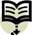 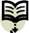 д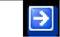 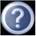 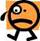 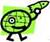 ЖАНРЫОСОБЕННОСТИ ОФОРМЛЕНИЯЗаявление - документ,содержащий просьбу какого-либо лица, адресованный организации или должностному лицу учреждения.1. Расположение частей заявления:1) наименование пишется вверху с отступом в треть строки;2) фамилия, имя, отчество заявителя - под адресатом (без предлога ОТ);3) после слова заявление ставится точка;4) текст заявления пишется с красной строки;5) дата ставится слева, подпись - справа.2. Оформление наименования адресата:1) если оно представляет собой название организации, то ставится в винительном падеже, если это название должностного лица - в дательном падеже.3. Клишированные формы:1) просьба выражается: прошу + инфинитив (разрешить, допустить и т.п.); прошу Вашего разрешения (согласия) + на что? (на зачисление, на выезд и т. п.);2) конструкции для ввода аргументации: ввиду того что.; в связи с тем, что.; на основании того, что.; потому что; так как; учитывая (что?).ОбразецДекану исторического факультета МГУ, профессору, доктору исторических наук Соколову И. С. аспиранта кафедры истории средних веков Драгоевой Н.А.заявление.Прошу командировать меня в Санкт-Петербург в библиотекуАкадемии наук сроком на 10 дней для ознакомления с архивными материалами по теме диссертации.21.10.2003 г.Драгоева Н.А.Доверенность - документ, с помощью которого одно лицо предоставляет другому полномочия предпринять за него какое-либо действие (чаще всего - получить что-либо).1. Расположение частей доверенности:1) наименование документа пишется в центре строки;2) текст начинается с красной строки;3) Ф. И.О. доверителя, адрес, паспортные данные;4) Ф.И.О. доверенного, адрес, паспортные данные;5) текст доверенности;6) дата - слева, подпись доверителя - справа;7) под датой и подписью необходимо предусмотреть место, чтобы заверить документ.2. Клишированные формы:1) кто? + доверяю + кому? + инфинитив (получить и т.п.) + что?ОбразецДоверенностьЯ, Кирюхина Наталья Сергеевна, проживающая по адресу 445036, г.Тольятти, б-р Курчатова, 3, кв.5, паспорт серии 36 03 775544 выдан5 марта 2003 г. Автозаводским РУВД г. Тольятти Самарской области, доверяю Тарасовой Марии Ивановне, проживающей по адресу445038, г.Тольятти, б-р Космонавтов, 3, кв.7, паспорт серии 36 04 879934 выдан 12 апреля 2003 г. Автозаводским РУВД г. Тольятти Самарской области, получить пришедшую на моё имя посылку. 07.08.2003 г. Кирюхина Н.С.Резюме - вид деловой бумаги, в которой кратко излагаются необходимые для нанимателя сведения о том, кто претендуетВ резюме в следующем порядке указываются:1) - Фамилия, имя, отчество;- дата, место рождения;- семейное положение;- гражданство.на предложенную работу.2) - Знание языка;- владение компьютером и пр.3) - Домашний адрес, телефон, e-mail; служебный адрес, телефон, e-mail;- место работы, должность.4) Места, где вы учились в обратном хронологическом порядке.5) Опыт работы в обратном хронологическом порядке.Примечание: иногда к резюме прикладывается письмо, в котором должны быть изложены аргументы в пользу выбора вами именно этого учреждения, фирмы, а также доказательство того, почему именно вы им нужны, копии статей о вас и вашей деятельности отзывы о вашей работе (рекомендательные письма).ОбразецРезюмеСубботина Юлия Константиновна.5 марта 1991 г., г. Рязань.Не замужем.Гражданка Российской Федерации.Свободно владею французским и немецким языками.Имею навыки стенографирования, машинописи, работы на компьютере (Word, Excel, CorelDraw, PowerPoint, Internet).Домашний адрес: 143561, г.Москва, ул.Пилюгина, д.7, кв.456, тел.:1643458, e-mail: subbota@yandex.ru.Образование:1) 2004 год поступила в Московский государственный университет на факультет иностранных языков;2) 2003 год - курсы секретарей-референтов;3) 2002 год закончила школу № 1201 г. Москвы.Опыт работы:1) 2004 год - ассистент генерального менеджера в АО «МирраЛюкс»;2) 2003 год - менеджер по работе с клиентами в московской фирме «Дизайн-салон».Рекомендательные письма прилагаются.АвтобиографияУстановленная форма автобиографии включает в себя, как правило, следующие элементы:1) наименование документа в центре строки;2) текст автобиографии, написанный от руки;3) дата - слева, подпись - справа.В тексте автобиографии указываются: Ф.И.О., время рождения (число, месяц, год), место рождения, сведения об образовании (где и когда учился), о составе семьи (Ф.И.О. отца и матери, где и кем работают или где учатся члены семьи), сведения о трудовой деятельности (где, когда и кем работал(а), занимаемая должность), сведения об имеющихся поощрениях, наградах, сведения о собственной семье (муже, жене, детях).Образец